Министерство сельского хозяйства Российской ФедерацииМинистерство сельского хозяйства республики БашкортостанМинистерство образования и науки Республики БашкортостанФГБОУ ВО Башкирский ГАУ Башкирское отделение общества почвоведов им. В.В.ДокучаеваИНФОРМАЦИОННОЕ ПИСЬМОУважаемые коллеги!Приглашаем Вас принять участие в Международной научно-практической конференции «Агроклассы: состояние, проблемы и перспективы», которая состоится на базе ФГБОУ ВО «Башкирский ГАУ» 27-29 марта 2024 года.Для участия в конференции приглашаются профессорско-преподавательский состав, научные сотрудники ВУЗов, учителя СОШ, а также лица, проявляющие интерес к рассматриваемым направлениям.КАЛЕНДАРНЫЙ ПЛАН РАБОТЫ КОНФЕРЕНЦИИ27 марта 2024 г. (среда)Заезд иногородних участников конференции, размещение в гостинице. 28 марта 2024 г. (четверг)10.00 – 11.00 – регистрация участников конференции 11.30 – 14.00 – пленарное заседание14.00 – 14.30 – перерыв14.15 – 16.00 – работа по секциям и направлениям конференции.29 марта 2024 г. (пятница)09.00 – 10.30 – экскурсионная программа по г. Уфа10.00 – 11.00 – отъезд иногородних участников конференцииФорма участия в конференции: очная, дистанционная Рабочие языки конференции: русский.Материалы конференции будут изданы в виде сборника трудов, размещены на сайте университета и в наукометрической базе данных РИНЦ (научной электронной библиотеке eLIBRARY.RU) с присвоением публикациям цифровых идентификаторов DOI.ОРГАНИЗАЦИОННЫЕ ВОПРОСЫДля участия в конференции необходимо до 20 марта 2024 г. подать заявку на участие (см. приложение) и материалы для публикации (высылаются в двух отдельных файлах MS Word) по электронному адресу c указанием в теме письма направления работы конференции и фамилии участника. Оплата командировочных расходов осуществляется за счет направляющей стороны. Проживание в общежитии университета (1000 руб./сутки), гостинице «Hampton by Hilton Ufa» (4800 руб./сутки) или отель «АМАКС Сити-отель» (2800 руб.). По итогам конференции участникам выдаются сертификаты об участии.Телефон для справок: Атажанова Алия Алифовна +7 917 445 01 45.Для профессорско-преподавательского состава, научных сотрудников ВУЗов, учителей СОШ публикация одной статьи, в том числе в соавторстве бесплатно (при условии очного/дистанционного выступления на секционном заседании).Тематика конференции и ответственные лицаАДРЕС ОРГКОМИТЕТА . Уфа, ул. 50-летия Октября, 34, ФГБОУ ВО Башкирский ГАУ, к.159/1, 361/1, тел.: +7 917 445 01 45требования к содержанию и оформлению материалов1. Представленные к публикации материалы должны иметь научный характер и содержать: введение, цель, материалы и методика исследования, результаты исследования, выводы (источники на которые в тексте статьи имеются ссылки).Материалы объемом до 5 полных страниц формата А4 (210×297) должны быть выполнены в редакторе Microsoft WORD и иметь параметры: все поля по , стиль обычный, шрифт Times New Roman, кегль шрифта – 14 (в таблицах допускается 12). Межстрочный интервал – одинарный, режим выравнивания – по ширине, абзац - , ссылки на библиографический список в квадратных скобках. Формулы набирать в формульном редакторе Microsoft equation. 2. Правила оформления статьи: на первой странице указываются: индекс по универсальной десятичной классификации (УДК) – слева в верхнем углу, полужирный шрифт; фамилия и инициалы автора(ов) на русском и английском языках (выравнивание по центру);ниже название организации, город, страна на русском и английском языках;далее, название статьи прописными буквами, на русском и английском языках, полужирный шрифт (выравнивание по центру); через строку аннотация на русском и английском языках (не более 300 символов, выравнивание по ширине);ключевые слова на русском и английском языках (5-7 слов, выравнивание по ширине);библиографический список, оформляется общим списком в конце статьи на русском языке в соответствии с ГОСТ 7.0.100 - 2018; ссылки на литературу в тексте приводятся в квадратных скобках, например [1];сведения об авторе (-ах) на русском и английском языках.3. Имя файла должно содержать фамилию (-ии) и.о. автора (-ов). 4. Статья должна представлять собой оригинальную работу и не содержать некорректных заимствований.5. Оргкомитет оставляет за собой право на редактирование, отклонение публикации статей не соответствующим требованиям по содержанию и оформлению. Авторы статей несут ответственность за патентную чистоту, достоверность и точность приведенных фактов, цитат, экономико-статистических данных, собственных имен, географических названий и прочих сведений, а также за разглашение данных, не подлежащих открытой публикации.Образец оформления статьиУДК 632.14Иванов И.И., Петров С.С.Ivanov I.I., Petrov S.S.ФГБОУ ВО Башкирский ГАУ, Уфа, РоссияFSBEI HE Bashkir SAU, Ufa, RussiaАГРОХИМИЧЕСКАЯ ОЦЕНКА ПОЧВ КАРМАСКАЛИНСКОГО РАЙОНА РЕСПУБЛИКИ БАШКОРТОСТАНAGROCHEMICAL ASSESSMENT OF SOILS IN THE KARMASKALI DISTRICT OF THE REPUBLIC OF BASHKORTOSTANАннотация. Проведена оценка плодородия почв по содержанию макро и микроэлементов….Abstract. Soil fertility was assessed by the content of macro and microelements.Ключевые слова: элементный состав, плодородие, черноземы.Keywords: the elemental composition, fertility, black soil.Текст. Текст. Текст. Текст. Текст. Текст. Текст. Текст Текст. Текст. Текст. Текст Текст. Текст. Текст. Текст Текст [1]. 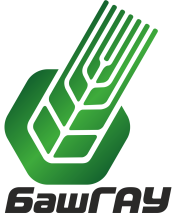 Рисунок 1 – Название рисунка Текст. Текст. Текст. Текст. Текст. Текст. Текст. Текст Текст. Текст. Текст. Текст Текст. Текст. Текст. Текст Текст. Текст [2].Таблица 1 – Название таблицыТекст. Текст. Текст. Текст. Текст. Текст. Текст. Текст Текст. Текст. Текст. Текст Текст. Текст. Текст. Текст Текст. Текст.Библиографический список1. Журавлева Г. П. Экономическая теория. Микроэкономика: Учебник / Г.П. Журавлева, Н.А. Поздняков, Ю.А. Поздняков. – М.: ИНФРА-М, 2010. – 440 с http://www.znanium.com/bookread.php?book=199381.2. Экономическая теория [Текст]: учебник для студентов вузов, обучающихся по направлению "Экономика" и другим специальностям: рек. УМО по образованию / [Р. С. Гайсин и др.]; под ред. Р. С. Гайсина. – М.: ИНФРА-М, 2013. – 329 с.Сведения об авторахИванов Иван Иванович, учащийся 11 класса  МОБУ СОШ №2  с. Кабаково, Кармаскалинский район, Республика Башкортостан, Кармаскалинский район, с. Кабаково,  ул. 50-летия Октября, 34, e-mail:yarkova @mail.ru. Information about the authorsIvanov Ivan Ivanovich, student of the 11th grade of the MOE secondary school № 2, Kabakovo village, Karmaskalinsky district, RB, ul. 50-letiya Oktyabrya, 34, e-mail:yarkova @mail.ru.ПриложениеЗАЯВКА НА УЧАСТИЕ В КОНФЕРЕНЦИИ*Заполнение всех граф заявки обязательно. Необходимы полные сведения об авторах (ФИО, наименование организации) для корректного оформления сертификатов и дипломов.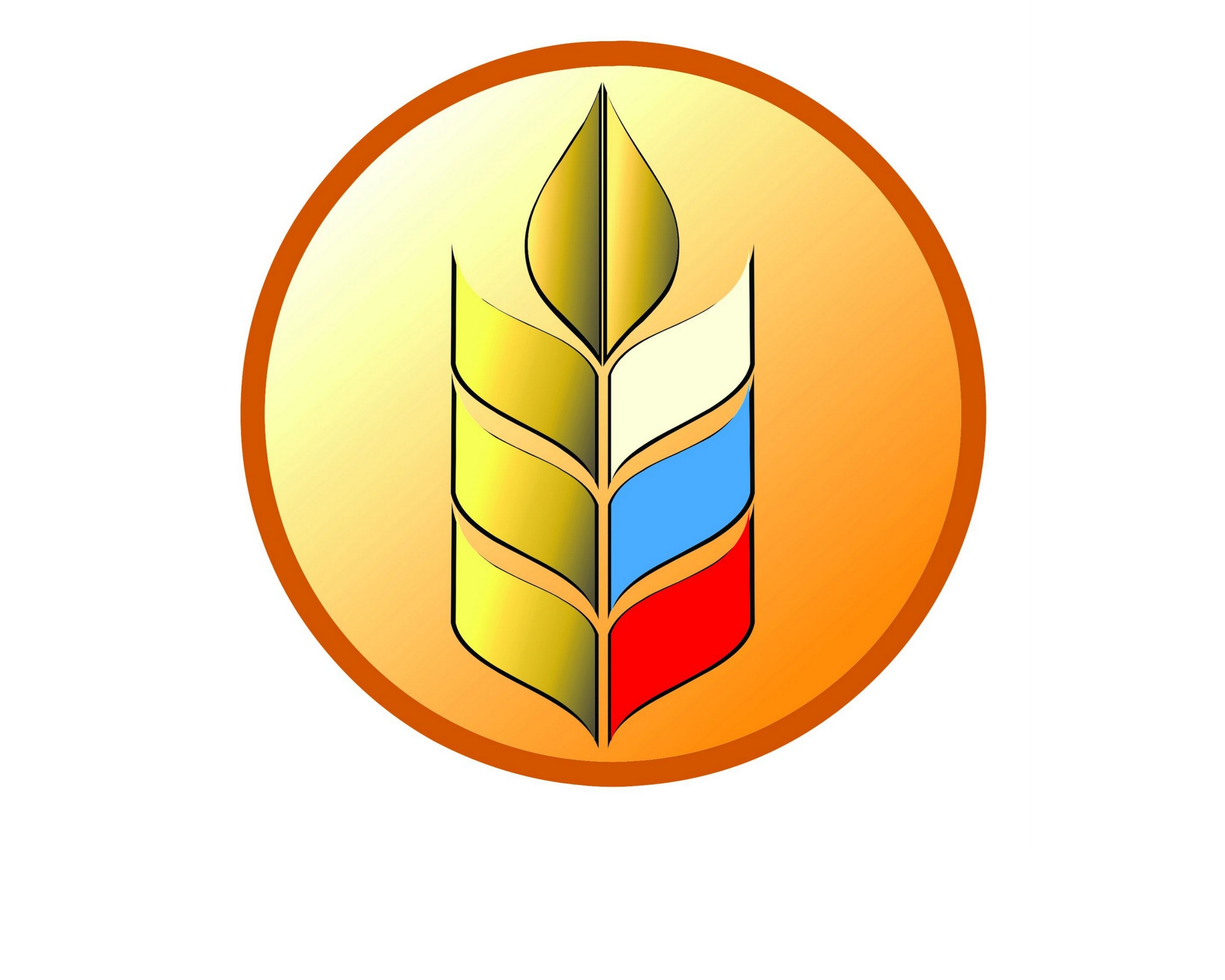 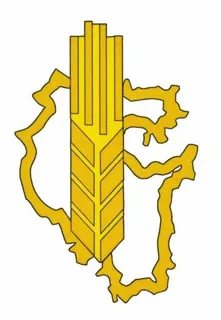 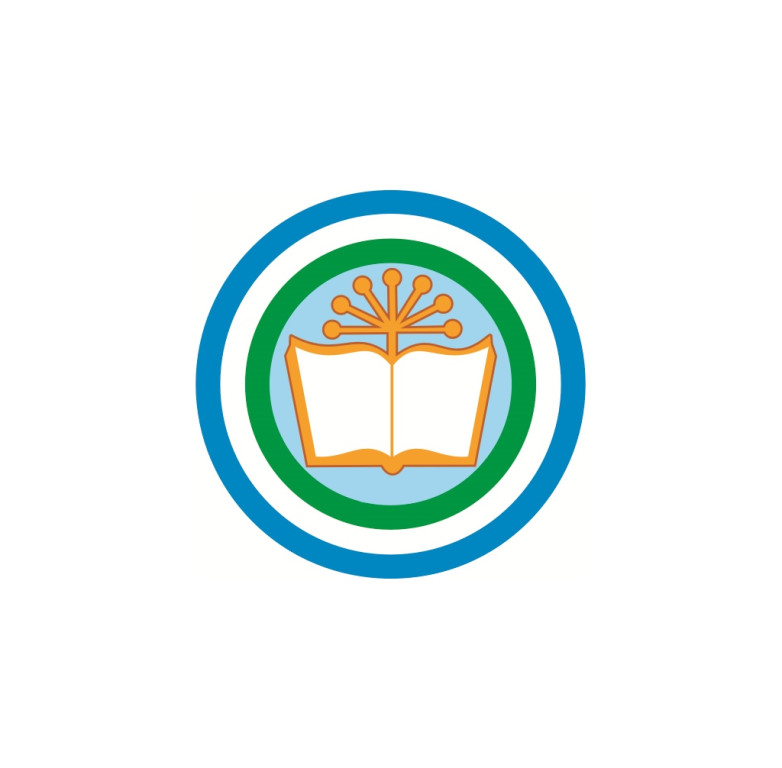 СекцияСекцияОтветственныйСистематизация методологических подходов    формирования и реализации  агрообъединений,  агрошкол и агроклассовАтажанова
Алия Алимовна
 ata-aliya@yandex.ru
89174450145Растениеводство и сельскохозяйственные биотехнологии. Садоводство и тепличное хозяйство на пришкольном участке. Благоустройство пришкольных территорий и ландшафтный дизайн. Карбоновые полигоны на базе школы.ФанисовРамиль Фанисовичfanisov@yandex.ru89178097577Цифровой инжиниринг (цифровые технологии в механике)Зиянгирова 
Светлана Равилевна, zilana_72@mail.ru89177370706Применение беспилотных летательных аппаратов в природопользованииМифтахов
Ильнур Ринатовичinfo323@bk.ru 89373107807Питание и экология – основа жизниГизатова 
Наталья Владимировнаnatgiz@yandex.ru89872451272Ветеринарная наука. Болезни общие для человека и животных и их профилактика. Пчеловодство. Технологии животноводства. Гибриды животных и птицРазяпов
Магсум Магдутович, razyapovm@mail.ru89656497021Экономика, анализ, предпринимательство, право, учетные и цифровые технологииНигматуллина
Гульнара Рашитовна. nigmatullina419@yandex.ru 89272377024Энергетика, энергосбережение и робототехникаАзнагулов
Айнур Иршатович robobsau@yandex.ru89220743283Авторы (фамилия, имя, отчество, ученая степень, ученое звание, должность)1____________________________Полное наименование организации Контактный телефонE-mailНаправление (секция)Название доклада (статьи)Участие в конференции (очное, заочное)Дата заполнения заявки